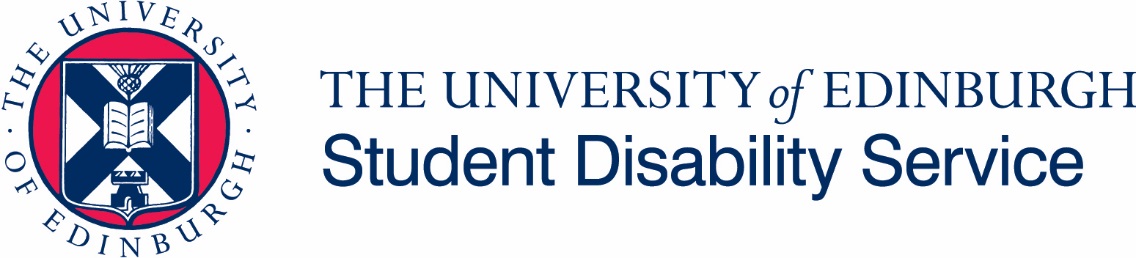 Working with British Sign Language (BSL) users and BSL/English interpreters remotely for online meetingsBefore the meeting:Preparation is key – ensures the deaf person(s) gets the best service from the interpreter. Key materials to be shared with the BSL/English interpreter(s) beforehand:AgendaPaperwork / minutes of previous meeting, if anyParticipant names and brief on their roleWhere possible, allow deaf person to choose the online platform that works best for themMore stable connection between deaf person(s) and interpreter15 minutes prior to the meeting, the deaf person(s) and the interpreter(s), along with chair, should meet online to ensure everything is working as expected – ensure that this is clearly communicated with all involvedShare information about how to use specified platform – circulate beforehand so can be prepared and test the platform is working wellEnsure that ‘multi-pin’ option is prioritised for BSL users (i.e. the deaf person(s) and BSL/English interpreter) – this should be done as soon as participants have joined the meetingCheck the equipment being used, is it of high quality in terms of video and soundDo meeting participants have previous experience / received training in:BSL / Deaf awarenessHow to work with interpretersDuring the meeting:Be clear who the agreed Chair of the meeting isAll meeting participant videos should be switched off and microphones mutedThe interpreter(s) and deaf person(s) keep their videos on, this will allow two-way communication to ensure picture quality is clearWhoever is speaking, switch on the microphone and video (if they wish)The chair needs to be well organised and control the meeting wellParticipants should use ‘Hands-up’ function where applicable if wish to contribute to the meetingWhen it is your turn – state your name before speaking especially if it is an audio meeting so that interpreter can relay to deaf person(s) who is talking Turn on captions if this is possible The interpreter may be using a different platform to work with the deaf person(s) and not within the meeting itself so don’t forget the interpreter is present (for example, the deaf person(s) is in the meeting on MS Teams but may be communicating with the interpreter via FaceTime)If the chair hears the interpreter’s voice this would indicate that either the deaf person(s) wants to contribute or the interpreter is looking for clarificationDon’t refer to the interpreter, always refer to the deaf person(s) by their nameBe mindful that the deaf person(s)’s microphone may be off so their video may not show up – pin / spotlight their video so that you can see them speakingBe aware that there may be a delay in relaying informationMindful about breaks needed – does meeting need to be very long?Would recommend that meeting is maximum 30 minutes if interpreter is working alone; if two interpreters present then there may be a change of voice throughout the meetingTry to avoid using abbreviations during the meetingIf possible, share a list of abbreviations within the preparationDo use the ‘chat’ function for any additional comments, although be mindful that the deaf person(s) may not view the messages until after the meeting so if there is an urgent response required to a message please highlight this in the meetingIf possible and where appropriate, enable private direct messages to be exchanged between BSL user(s) (e.g. BSL/English interpreters to communicate privately in relation to co-working)If using break-out rooms, make sure that the interpreter(s) is in the same room as the BSL userDouble check that the multi-pin function is reinstated for whoever needs it (this may disappear if going between main session and break out rooms)After the meeting:Useful to gather feedback from all participants – this includes the BSL/English interpreter(s) as this will support planning for future meeting(s)The chair / host of the meeting to have a debrief with the deaf person(s) to ensure everything was captured during the meetings and any questions can be askedShare notes as soon as possible after the meetingOnline platforms:CollaborateMicrosoft TeamsSkypeVsceneZoomAUTHOR Alison Hendry, British Sign Language (BSL) Development OfficerDATE March 2022If you require this in an alternative format please contact disability.service@ed.ac.uk